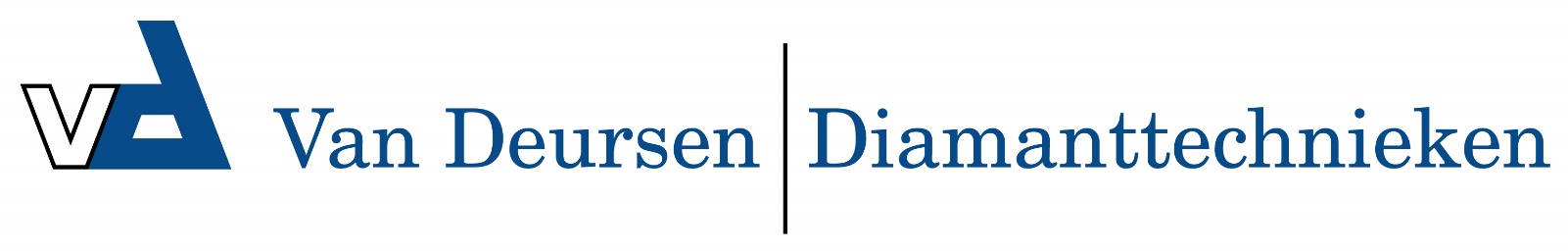 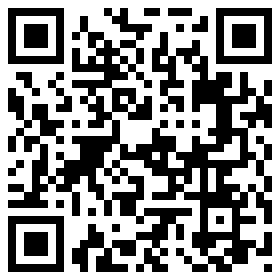 Quattro-X Dust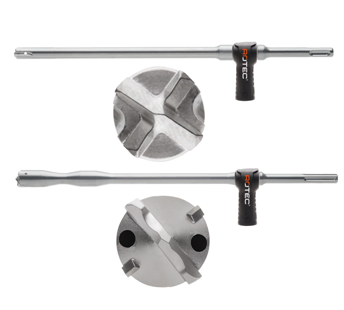 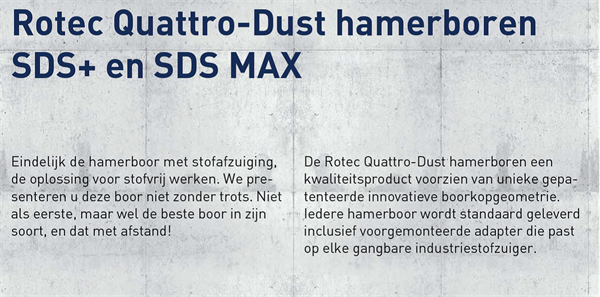 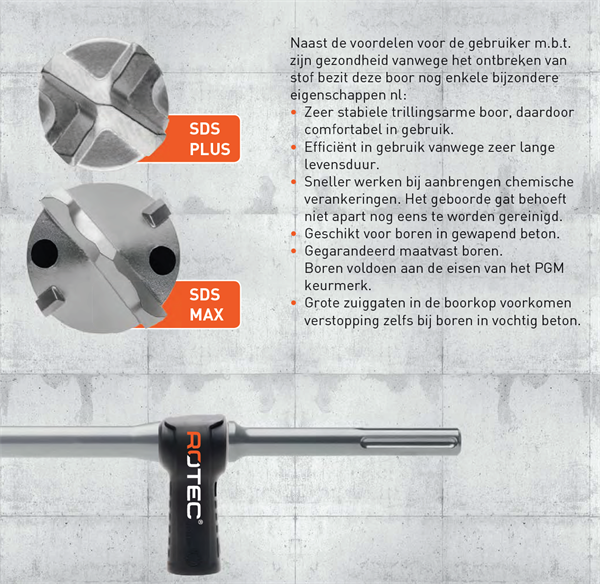 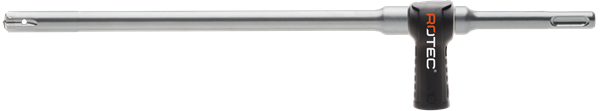 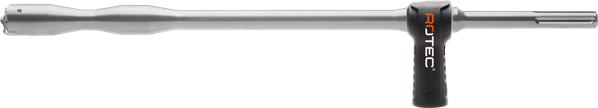 206.1121Rotec Quattro-X Dust SDS+ 12,0x325206.1141Rotec Quattro-X Dust SDS+ 14,0x360206.1161Rotec Quattro-X Dust SDS+ 16,0x360206.1181Rotec Quattro-X Dust SDS+ 18,0x360206.6161Rotec Quattro-X Dust SDS-MAX 16x600206.6181Rotec Quattro-X Dust SDS-MAX 18x600206.6201Rotec Quattro-X Dust SDS-MAX 20x600206.6221Rotec Quattro-X Dust SDS-MAX 22x600206.6241Rotec Quattro-X Dust SDS-MAX 24x600206.6251Rotec Quattro-X Dust SDS-MAX 25x600206.6281Rotec Quattro-X Dust SDS-MAX 28x600206.6282Rotec Quattro-X Dust SDS-MAX 28x900206.6301Rotec Quattro-X Dust SDS-MAX 30x600206.6302Rotec Quattro-X Dust SDS-MAX 30x900206.6321Rotec Quattro-X Dust SDS-MAX 32x600206.6322Rotec Quattro-X Dust SDS-MAX 32x900206.6351Rotec Quattro-X Dust SDS-MAX 35x600206.6352Rotec Quattro-X Dust SDS-MAX 35x900